Негосударственное аккредитованное некоммерческоечастное образовательное учреждение высшего образования«Академия маркетинга и социально-информационных технологий – ИМСИТ»(г. Краснодар)Институт информационных технологий и инноваций Кафедра математики и вычислительной техникиБ1.В.03ИНЖЕНЕРНАЯ И КОМПЬЮТЕРНАЯ ГРАФИКААННОТАЦИЯ УЧЕБНОЙ ДИСЦИПЛИНЫдля студентов направления подготовки09.03.01 Информатика и вычислительная техникаНаправленность (профиль) образовательной программы«Автоматизированные системы обработки информации и управления»Квалификация (степень) выпускника«Бакалавр»Краснодар2020Рассмотрено и одобрено на заседании кафедры математики и вычислительной техники Академии ИМСИТ, протокол №8 от 11 апреля 2020 года,зав. кафедрой МиВТ, доцент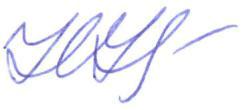 __________       Н.С. НестероваУТВЕРЖДАЮ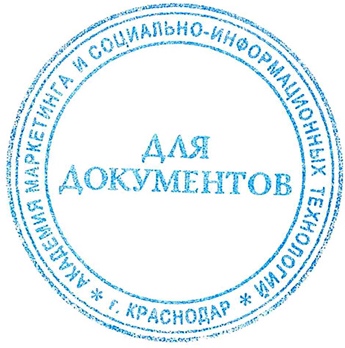 Проректор по учебной работе, доцент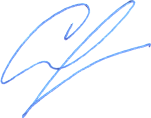     _____________       Н.И. Севрюгина          13 апреля 2020 г.   Цель  и задачи изучения дисциплины:Цели изучения дисциплины:формирование комплекса устойчивых знаний для изложения технических идей с помощью чертежа, умений и навыков, определяющих графическую подготовку бакалавров, необходимых и достаточных для осуществления всех видов профессиональной деятельности, предусмотренной образовательным стандартом;формирование основ инженерного интеллекта будущего специалиста на базе развития пространственного и логического мышления.Задачи дисциплины выработка навыков выполнения изображений и текстовой части чертежей;изучение схем и иных графических документов проектов;изучение программного обеспечения систем автоматизированного проектирования и работа с ним;выработка навыков чтения и анализа чертежей.Место дисциплины в структуре ОПОПДисциплина относится к дисциплинам вариативной части блока Б1 учебного плана.Краткая характеристика учебной дисциплины (основные блоки, темы)Раздел 1. Общие требования ЕСКД к выполнению графической части проектов.Раздел 2. Чертежи соединений (сборочные чертежи и чертежи общего вида).Раздел 3. Выполнение и чтение схем.Раздел 4. Графические пакеты программ. Пакеты векторной графики.Раздел 5. Системы автоматизированного проектирования. ПО AutoCAD.Компетенции, формируемые в результате освоения учебной дисциплины:ОПК-2 Способностью осваивать методики использования программных средств для решения практических задач; ПК-1 Способностью разрабатывать модели компонентов информационных систем, включая модели баз данных и модели интерфейсов "человек – электронно-вычислительная машина";ПК-2 Способностью разрабатывать компоненты аппаратно-программных комплексов и баз данных, используя современные инструментальные средства и технологии программирования.Знания, умения и навыки,получаемые в процессеизучения дисциплины:Знать:геометрическое моделирование с использованием современных средств проектирования в графических средах на ЭВМ;теоретические основы и закономерности построения и чтения отдельных изображений и чертежей геометрических объектов (точек, прямых, плоскостей, наиболее употребляемых кривых линий, поверхностей и объёмных тел);правила и стандарты изображения технических объектов на чертежах;правила нанесения размеров элементов, деталей и узлов;принципы и современные технологии разработки компонентов аппаратно-программных комплексов.Уметь:читать и самостоятельно выполнять чертежи различных изделий;выполнять чертежи в пакетах графических редакторов;ставить задачу и разрабатывать алгоритм ее решения, использовать прикладные системы проектирования, разрабатывать основные программные документы;разрабатывать компоненты аппаратно-программных комплексов.Владеть:методом построения проекций геометрических объектов и приобрести навыки восприятия и представления в объемном виде геометрического объекта по его проекциям;основными правилами выполнения и чтения чертежей (элементов деталей, деталей, соединения деталей и сборочных единиц);основными принципами работы в современных системах автоматизированного проектирования;современными технологиями разработки компонентов аппаратно-программных комплексов.Формы проведения занятий, образовательные технологии:Лекционные занятия: проблемные лекции, лекция – визуализация, лекция-беседа, лекция - анализ ситуаций.Практические занятия: тематические семинары, проблемные семинары, метод «круглого стола», метод «коллективной мыслительной деятельности», методы анализа проблемных ситуаций, логико-методологическое проектирование, решение практических задач в инструментальных средах, выполнение проектов, решение задач по алгоритму.Используемые инструментальные и программные средства:Средства проекции (презентации), программированного контроля (тестирования)Формы промежуточного контроля:Текущие оценки знаний, тестирование, доклады, самостоятельные работыОбщая трудоемкость изучения дисциплины: 180 ч/5 з.е.Форма итогового контроля знаний: Экзамен 